NATIONAL DEAF TENNIS CHAMPIONSHIPS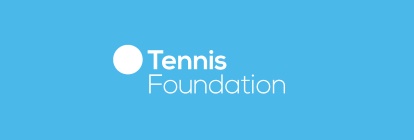 Loughborough University 1—2 October 2016ENTRY FORMPlayers Name: Address:Contact No: Email: Date of Birth:Event/s you wish to enter:*Junior event is for players aged 14 and underEntry fee: 	£30.00 to be paid by either bank transfer or cash on arrivalContact in case of emergency:Hearing loss in Db:Main form of communication: Please return your completed form via email: deaftennis@tennisfoundation.org.ukPhotography and Filming consent – 18 & overI 				     (insert name) give permission for images/footage to be taken of me whilst at the above tournament. I understand that the images/footage may be used to promote the work of the Tennis Foundation/Lawn Tennis Association (this may be via the website, social media or authorised publications)Signed:					Date:	Photography and Filming consent – under 18I give permission, as the parent/guardian/carer of  				     (insert name) to take part in and to have images/footage taken of them whilst at the above tournament. I understand that the images/footage may be used to promote the work of the Tennis Foundation/Lawn Tennis Association (this may be via the website, social media or authorised publications)Signed:					Date:	Registration agreementWhen registering you are also agreeing to the Tennis Foundation terms in relation to your data.By signing up, you agree to The Tennis Foundation using your personal data for the purpose of your involvement in the activities (British Open) of The Tennis Foundation and to send you information related to these purposes by post, email and SMSStaying up to dateYou will be automatically added to the Tennis Foundation newsletter list to ensure you keep up to date with all our news, offers and information. Please click below if you wish to opt-out         No thank youSinglesDoublesJunior*